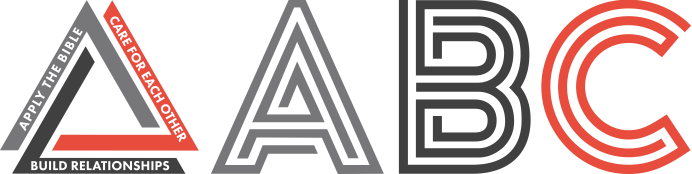 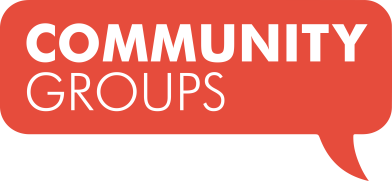 The Tolerant Church - Thyatira	November 5, 2017Revelation 2:18-25	Community Group Discussion QuestionsICEBREAKER (5-10 Minutes)Share your name and answer the following icebreaker: What is a pet peeve you have a difficult time tolerating?OPENING THE DISCUSSION (5-10 Minutes)Looking back at your notes from this week’s teaching, was there anything you heard for the first time, or something that caught your attention, challenged or confused you? (Remind your group to bring sermon notes from the program or to take notes in the Northridge Church app to bring to group each week.)DIGGING DEEPER (10 Minutes)Read Jesus’ letter to the church in Thyatira found in Revelation 2:18-25.What do you think of Jesus’ response to the church’s tolerance of sin?Why might Jesus have brought up both the church’s good deeds (vs. 19) and their tolerance of sin (vs. 20-23)?Drew pointed out that “Jesus takes the tolerance of sin seriously.”What are some areas many Christian’s don’t take sin seriously?Read John 7:53-8:11.What can we learn from this passage about addressing sin in someone’s life?When is a time that someone either confronted you like or unlike Jesus confronted this women? How did that go?Drew shared that “there is a difference between acceptance and approval.” What does that looks like?How do you feel about the statement “love the sinner, hate the sin”? Is there a way you might communicate this idea differently?APPLYING IT (10-20 Minutes) (You may want to discuss these in prayer time)Drew emphasized making God’s Word a priority.What do you need to do differently to make the Bible more of a priority in your life?Drew asked the question “What sin are you tolerant of in your life?”What is an area of your life you struggle with tolerating sin instead of rooting it out?